Lesson 13: Analyze Addition MistakesLet’s use place value strategies to add decimals.Warm-up: Estimation Exploration: Many PlacesRecord an estimate that is:13.1: Compare CalculationsFind the value of . Explain or show your reasoning.Elena and Andre found the value of . Who do you agree with? Explain or show your reasoning.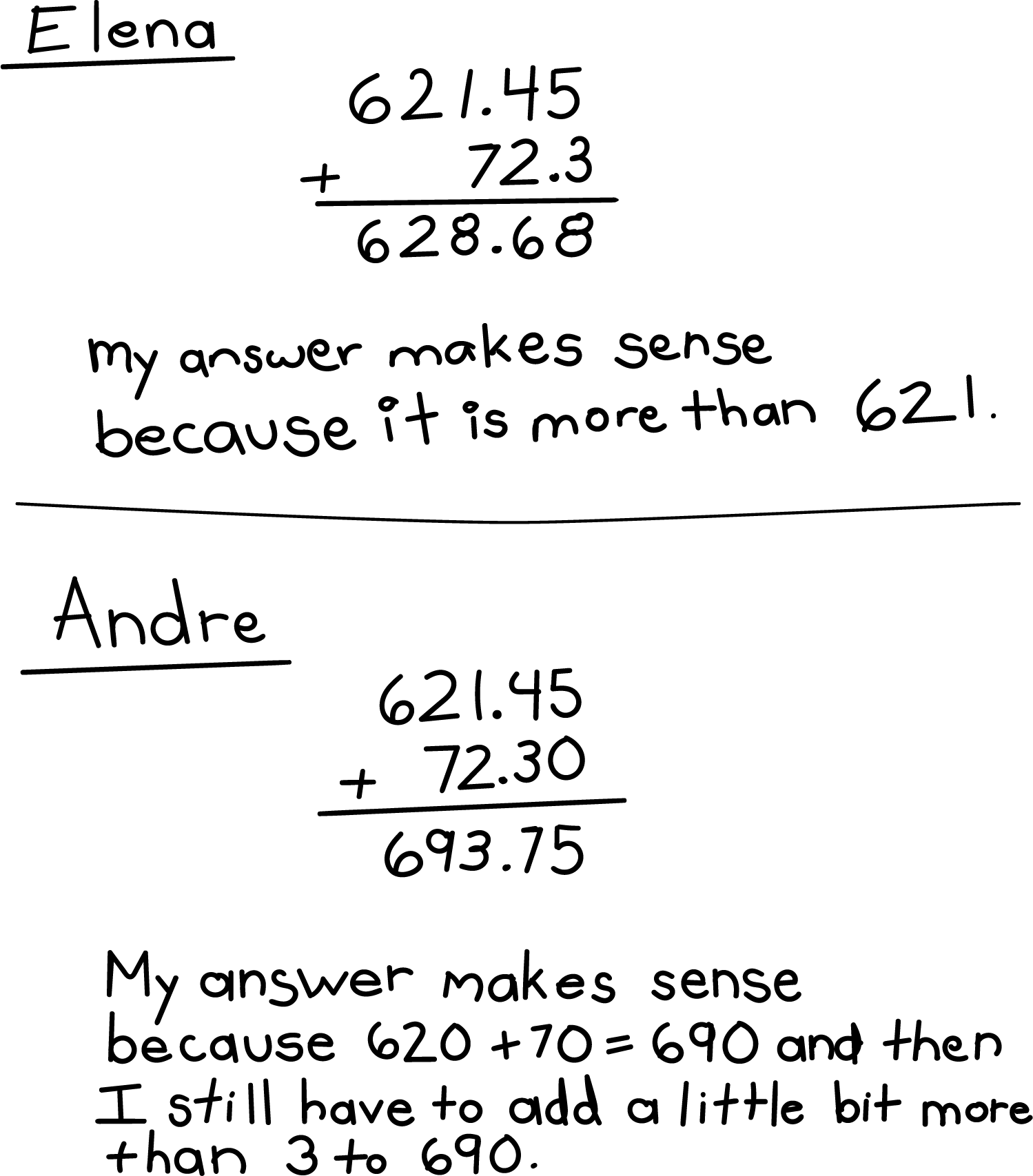 13.2: Same Digits, Different SumsFind the value of each expression. Explain or show your reasoning.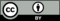 © CC BY 2021 Illustrative Mathematics®too lowabout righttoo high